LISTA JEDNOSTEK NIEODPŁATNEGO PORADNICTWA DOSTĘPNEGO 
 DLA MIESZKAŃCÓW POWIATU IŁAWSKIEGO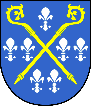 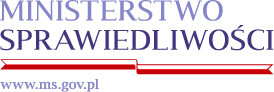 Nazwa jednostkiZakres poradnictwaAdres Strona internetowa i dane kontaktoweDni i godziny działalnościKryteria dostępu do usługiNieodpłatna pomoc prawnaNieodpłatna pomoc prawnaNieodpłatna pomoc prawnaNieodpłatna pomoc prawnaNieodpłatna pomoc prawnaPunkty nieodpłatnej pomocy prawnejpoinformowanie osoby uprawnionej o obowiązującym stanie prawnym oraz przysługujących jej uprawnie-niach lub spoczywających na niej obowiązkach, w tym w związku 
z toczącym się postępowaniem przygotowawczym, administracyjnym, sądowym lub sądowo administracyjnym,wskazanie osobie uprawnionej sposobu rozwiązania jej problemu prawnego,sporządzenie projektu pisma w sprawach , o których mowa powyżej 
z wyłączeniem pism procesowych
 w toczącym się postepowaniu przygotowawczym lub sądowym 
i pism w toczącym się postępowaniu sądowo administracyjnym,sporządzenie projektu pisma o zwolnienie z kosztów sądowych lub ustanowienie pełnomocnika z urzędu w postepowaniu sądowym lub ustanowienie adwokata, radcy prawnego, doradcy podatkowego lub rzecznika patentowego w postępowaniu sądowo administracyjnym oraz poinformowanie o kosztach postępowania i ryzyku finansowym związanym ze skierowaniem sprawy na drogę sądową.W ramach nieodpłatnej pomocy prawnej może być również świadczona nieodpłatna mediacja. Termin nieodpłatnej mediacji ustalony jest w porozumieniu z mediatorem. Starostwo Powiatowe w Iławie, ul. gen. Wł. Andersa 2aDostęp dla osób poruszających się na wózkach inwalidzkich.www.powiat-ilawski.plhttp://bip.powiat-ilawski.pl/Rejestracja telefoniczna:(89) 649 08 48Dni i godziny rejestracjiPn.  8.00 – 10.00Śr.  13.00 – 15.00Pt.  8.00 – 10.00Rejestracja mailowa:poradnia.prawna@powiat-ilawski.plPoniedziałek  12.00-16.00 (mediacje)Wtorek         8.00-12.00, 13.00-17.00Środa            8.00-12.00, 13.00 -17.00Czwartek      8.00 -12.00 (mediacje) Piątek            8.00 - 12.00,12.00-16.00Z usługi skorzystać może:- każda osoba, która nie jest w stanie ponieść kosztów odpłatnej pomocy prawnej,-osoba fizyczna prowadząca jednoosobową działalność gospodarczą niezatrudniająca innych osób w ciągu ostatniego roku.Przed uzyskaniem nieodpłatnej pomocy prawnej osoba uprawniona co do zasady*, składa pisemne oświadczenie, że nie jest w sanie ponieść kosztów odpłatnej pomocy prawnej . Osoba, która korzysta z nieodpłatnej pomocy w zakresie prowadzonej działalności gospodarczej dodatkowo składa oświadczenie o niezatrudnianiu innych osób w ciągu ostatniego roku.*W  przypadku, gdy nieodpłatna pomoc jest udzielana w czasie epidemii za pośrednictwem środków porozumiewania się na odległość osoba uprawniona nie ma obowiązku składania tego oświadczenia.Punkty nieodpłatnej pomocy prawnejpoinformowanie osoby uprawnionej o obowiązującym stanie prawnym oraz przysługujących jej uprawnie-niach lub spoczywających na niej obowiązkach, w tym w związku 
z toczącym się postępowaniem przygotowawczym, administracyjnym, sądowym lub sądowo administracyjnym,wskazanie osobie uprawnionej sposobu rozwiązania jej problemu prawnego,sporządzenie projektu pisma w sprawach , o których mowa powyżej 
z wyłączeniem pism procesowych
 w toczącym się postepowaniu przygotowawczym lub sądowym 
i pism w toczącym się postępowaniu sądowo administracyjnym,sporządzenie projektu pisma o zwolnienie z kosztów sądowych lub ustanowienie pełnomocnika z urzędu w postepowaniu sądowym lub ustanowienie adwokata, radcy prawnego, doradcy podatkowego lub rzecznika patentowego w postępowaniu sądowo administracyjnym oraz poinformowanie o kosztach postępowania i ryzyku finansowym związanym ze skierowaniem sprawy na drogę sądową.W ramach nieodpłatnej pomocy prawnej może być również świadczona nieodpłatna mediacja. Termin nieodpłatnej mediacji ustalony jest w porozumieniu z mediatorem. Urząd Miejski w Zalewie, ul. Częstochowska 8Dostęp dla osób poruszających się na wózkach inwalidzkich.www.powiat-ilawski.plhttp://bip.powiat-ilawski.pl/Rejestracja telefoniczna:(89) 649 08 48Dni i godziny rejestracjiPn.  8.00 – 10.00Śr.  13.00 – 15.00Pt.  8.00 – 10.00Rejestracja mailowa:poradnia.prawna@powiat-ilawski.plPoniedziałek 12.00 - 16.00Czwartek       9.00 - 13.00Z usługi skorzystać może:- każda osoba, która nie jest w stanie ponieść kosztów odpłatnej pomocy prawnej,-osoba fizyczna prowadząca jednoosobową działalność gospodarczą niezatrudniająca innych osób w ciągu ostatniego roku.Przed uzyskaniem nieodpłatnej pomocy prawnej osoba uprawniona co do zasady*, składa pisemne oświadczenie, że nie jest w sanie ponieść kosztów odpłatnej pomocy prawnej . Osoba, która korzysta z nieodpłatnej pomocy w zakresie prowadzonej działalności gospodarczej dodatkowo składa oświadczenie o niezatrudnianiu innych osób w ciągu ostatniego roku.*W  przypadku, gdy nieodpłatna pomoc jest udzielana w czasie epidemii za pośrednictwem środków porozumiewania się na odległość osoba uprawniona nie ma obowiązku składania tego oświadczenia.Punkty nieodpłatnej pomocy prawnejpoinformowanie osoby uprawnionej o obowiązującym stanie prawnym oraz przysługujących jej uprawnie-niach lub spoczywających na niej obowiązkach, w tym w związku 
z toczącym się postępowaniem przygotowawczym, administracyjnym, sądowym lub sądowo administracyjnym,wskazanie osobie uprawnionej sposobu rozwiązania jej problemu prawnego,sporządzenie projektu pisma w sprawach , o których mowa powyżej 
z wyłączeniem pism procesowych
 w toczącym się postepowaniu przygotowawczym lub sądowym 
i pism w toczącym się postępowaniu sądowo administracyjnym,sporządzenie projektu pisma o zwolnienie z kosztów sądowych lub ustanowienie pełnomocnika z urzędu w postepowaniu sądowym lub ustanowienie adwokata, radcy prawnego, doradcy podatkowego lub rzecznika patentowego w postępowaniu sądowo administracyjnym oraz poinformowanie o kosztach postępowania i ryzyku finansowym związanym ze skierowaniem sprawy na drogę sądową.W ramach nieodpłatnej pomocy prawnej może być również świadczona nieodpłatna mediacja. Termin nieodpłatnej mediacji ustalony jest w porozumieniu z mediatorem. Zespół Szkółim. I. Kosmowskiej w Suszu, ul. Wiejska 1Dostęp dla osób poruszających się na wózkach inwalidzkich.www.powiat-ilawski.plhttp://bip.powiat-ilawski.pl/Rejestracja telefoniczna:(89) 649 08 48Dni i godziny rejestracjiPn.  8.00 – 10.00Śr.  13.00 – 15.00Pt.  8.00 – 10.00Rejestracja mailowa:poradnia.prawna@powiat-ilawski.plPoniedziałek 13.00-17.00 (mediacje)Z usługi skorzystać może:- każda osoba, która nie jest w stanie ponieść kosztów odpłatnej pomocy prawnej,-osoba fizyczna prowadząca jednoosobową działalność gospodarczą niezatrudniająca innych osób w ciągu ostatniego roku.Przed uzyskaniem nieodpłatnej pomocy prawnej osoba uprawniona co do zasady*, składa pisemne oświadczenie, że nie jest w sanie ponieść kosztów odpłatnej pomocy prawnej . Osoba, która korzysta z nieodpłatnej pomocy w zakresie prowadzonej działalności gospodarczej dodatkowo składa oświadczenie o niezatrudnianiu innych osób w ciągu ostatniego roku.*W  przypadku, gdy nieodpłatna pomoc jest udzielana w czasie epidemii za pośrednictwem środków porozumiewania się na odległość osoba uprawniona nie ma obowiązku składania tego oświadczenia.Punkty nieodpłatnej pomocy prawnejpoinformowanie osoby uprawnionej o obowiązującym stanie prawnym oraz przysługujących jej uprawnie-niach lub spoczywających na niej obowiązkach, w tym w związku 
z toczącym się postępowaniem przygotowawczym, administracyjnym, sądowym lub sądowo administracyjnym,wskazanie osobie uprawnionej sposobu rozwiązania jej problemu prawnego,sporządzenie projektu pisma w sprawach , o których mowa powyżej 
z wyłączeniem pism procesowych
 w toczącym się postepowaniu przygotowawczym lub sądowym 
i pism w toczącym się postępowaniu sądowo administracyjnym,sporządzenie projektu pisma o zwolnienie z kosztów sądowych lub ustanowienie pełnomocnika z urzędu w postepowaniu sądowym lub ustanowienie adwokata, radcy prawnego, doradcy podatkowego lub rzecznika patentowego w postępowaniu sądowo administracyjnym oraz poinformowanie o kosztach postępowania i ryzyku finansowym związanym ze skierowaniem sprawy na drogę sądową.W ramach nieodpłatnej pomocy prawnej może być również świadczona nieodpłatna mediacja. Termin nieodpłatnej mediacji ustalony jest w porozumieniu z mediatorem. Zespół Szkół Rolniczych w  Kisielicachul. Daszyńskiego 12www.powiat-ilawski.plhttp://bip.powiat-ilawski.pl/Rejestracja telefoniczna:(89) 649 08 48Dni i godziny rejestracjiPn.  8.00 – 10.00Śr.  13.00 – 15.00Pt.  8.00 – 10.00Rejestracja mailowa:poradnia.prawna@powiat-ilawski.plPiątek            9.00 - 13.00Z usługi skorzystać może:- każda osoba, która nie jest w stanie ponieść kosztów odpłatnej pomocy prawnej,-osoba fizyczna prowadząca jednoosobową działalność gospodarczą niezatrudniająca innych osób w ciągu ostatniego roku.Przed uzyskaniem nieodpłatnej pomocy prawnej osoba uprawniona co do zasady*, składa pisemne oświadczenie, że nie jest w sanie ponieść kosztów odpłatnej pomocy prawnej . Osoba, która korzysta z nieodpłatnej pomocy w zakresie prowadzonej działalności gospodarczej dodatkowo składa oświadczenie o niezatrudnianiu innych osób w ciągu ostatniego roku.*W  przypadku, gdy nieodpłatna pomoc jest udzielana w czasie epidemii za pośrednictwem środków porozumiewania się na odległość osoba uprawniona nie ma obowiązku składania tego oświadczenia.Punkty nieodpłatnej pomocy prawnejpoinformowanie osoby uprawnionej o obowiązującym stanie prawnym oraz przysługujących jej uprawnie-niach lub spoczywających na niej obowiązkach, w tym w związku 
z toczącym się postępowaniem przygotowawczym, administracyjnym, sądowym lub sądowo administracyjnym,wskazanie osobie uprawnionej sposobu rozwiązania jej problemu prawnego,sporządzenie projektu pisma w sprawach , o których mowa powyżej 
z wyłączeniem pism procesowych
 w toczącym się postepowaniu przygotowawczym lub sądowym 
i pism w toczącym się postępowaniu sądowo administracyjnym,sporządzenie projektu pisma o zwolnienie z kosztów sądowych lub ustanowienie pełnomocnika z urzędu w postepowaniu sądowym lub ustanowienie adwokata, radcy prawnego, doradcy podatkowego lub rzecznika patentowego w postępowaniu sądowo administracyjnym oraz poinformowanie o kosztach postępowania i ryzyku finansowym związanym ze skierowaniem sprawy na drogę sądową.W ramach nieodpłatnej pomocy prawnej może być również świadczona nieodpłatna mediacja. Termin nieodpłatnej mediacji ustalony jest w porozumieniu z mediatorem. Internat Zespołu Szkół w Lubawie, ul. Kupnera 12Dostęp dla osób poruszających się na wózkach inwalidzkich.W czasie epidemii samorząd powiatowy może pojąć decyzje o udzielaniu świadczeń za pośrednictwem środków porozumiewania się na odległość.www.powiat-ilawski.plhttp://bip.powiat-ilawski.pl/Rejestracja telefoniczna:(89) 649 08 48Dni i godziny rejestracjiPn.  8.00 – 10.00Śr.  13.00 – 15.00Pt.  8.00 – 10.00Rejestracja mailowa:poradnia.prawna@powiat-ilawski.plWtorek          9.00-13.00Środa             9.00-13.00Czwartek       9.00-13.00Z usługi skorzystać może:- każda osoba, która nie jest w stanie ponieść kosztów odpłatnej pomocy prawnej,-osoba fizyczna prowadząca jednoosobową działalność gospodarczą niezatrudniająca innych osób w ciągu ostatniego roku.Przed uzyskaniem nieodpłatnej pomocy prawnej osoba uprawniona co do zasady*, składa pisemne oświadczenie, że nie jest w sanie ponieść kosztów odpłatnej pomocy prawnej . Osoba, która korzysta z nieodpłatnej pomocy w zakresie prowadzonej działalności gospodarczej dodatkowo składa oświadczenie o niezatrudnianiu innych osób w ciągu ostatniego roku.*W  przypadku, gdy nieodpłatna pomoc jest udzielana w czasie epidemii za pośrednictwem środków porozumiewania się na odległość osoba uprawniona nie ma obowiązku składania tego oświadczenia.Nieodpłatne poradnictwo obywatelskieNieodpłatne poradnictwo obywatelskieNieodpłatne poradnictwo obywatelskieNieodpłatne poradnictwo obywatelskieNieodpłatne poradnictwo obywatelskieNieodpłatne poradnictwo obywatelskiePunkt nieodpłatnego poradnictwa obywatelskiego- rozpoznanie problemu i udzielenie porady dostosowanej do indywidualnej sytuacji osoby fizycznej korzystającej z porady,-poinformowanie osoby fizycznej, zwanej dalej osobą uprawnioną, 
o obowiązującym stanie prawnym oraz przysługujących jej uprawnieniach lub spoczywających na niej obowiązkach,- w razie potrzeby, sporządzenie podczas porady, wspólnie z osobą zainteresowaną planu wyjścia 
z trudnej sytuacji; udzielenie pomocy w jego realizacji,- w szczególności porady dla osób zadłużonych, porady z zakresu spraw mieszkaniowych oraz problemy z zakresu ubezpieczeń społecznych.- w ramach poradnictwa obywatelskiego może być również świadczona nieodpłatna mediacja. Termin nieodpłatnej mediacji ustalony jest w porozumieniu z mediatorem. Zespół Szkółim. I. Kosmowskiej w Suszu, ul. Wiejska 1Dostęp dla osób poruszających się na wózkach inwalidzkich.www.powiat-ilawski.plhttp://bip.powiat-ilawski.pl/Rejestracja telefoniczna:(89) 649 08 48Dni i godziny rejestracjiPn.  8.00 – 10.00Śr.  13.00 – 15.00Pt.  8.00 – 10.00Rejestracja mailowa:poradnia.prawna@powiat-ilawski.plŚroda       9.00 – 13.00 (mediacje)Czwartek 9.00 – 13.00 (mediacje)Z usługi skorzystać może:- każda osoba, która nie jest w stanie ponieść kosztów odpłatnej pomocy prawnej,-osoba fizyczna prowadząca jednoosobową działalność gospodarczą niezatrudniająca innych osób w ciągu ostatniego roku.Przed uzyskaniem nieodpłatnej pomocy prawnej osoba uprawniona co do zasady*, składa pisemne oświadczenie, że nie jest w sanie ponieść kosztów odpłatnej pomocy prawnej . Osoba, która korzysta z nieodpłatnej pomocy w zakresie prowadzonej działalności gospodarczej dodatkowo składa oświadczenie o niezatrudnianiu innych osób w ciągu ostatniego roku.*W  przypadku, gdy nieodpłatna pomoc jest udzielana w czasie epidemii za pośrednictwem środków porozumiewania się na odległość osoba uprawniona nie ma obowiązku składania tego oświadczenia.Punkt nieodpłatnego poradnictwa obywatelskiego- rozpoznanie problemu i udzielenie porady dostosowanej do indywidualnej sytuacji osoby fizycznej korzystającej z porady,-poinformowanie osoby fizycznej, zwanej dalej osobą uprawnioną, 
o obowiązującym stanie prawnym oraz przysługujących jej uprawnieniach lub spoczywających na niej obowiązkach,- w razie potrzeby, sporządzenie podczas porady, wspólnie z osobą zainteresowaną planu wyjścia 
z trudnej sytuacji; udzielenie pomocy w jego realizacji,- w szczególności porady dla osób zadłużonych, porady z zakresu spraw mieszkaniowych oraz problemy z zakresu ubezpieczeń społecznych.- w ramach poradnictwa obywatelskiego może być również świadczona nieodpłatna mediacja. Termin nieodpłatnej mediacji ustalony jest w porozumieniu z mediatorem. Zespół Szkół Rolniczych w  Kisielicachul. Daszyńskiego 12www.powiat-ilawski.plhttp://bip.powiat-ilawski.pl/Rejestracja telefoniczna:(89) 649 08 48Dni i godziny rejestracjiPn.  8.00 – 10.00Śr.  13.00 – 15.00Pt.  8.00 – 10.00Rejestracja mailowa:poradnia.prawna@powiat-ilawski.plWtorek     13.00 – 17.00Z usługi skorzystać może:- każda osoba, która nie jest w stanie ponieść kosztów odpłatnej pomocy prawnej,-osoba fizyczna prowadząca jednoosobową działalność gospodarczą niezatrudniająca innych osób w ciągu ostatniego roku.Przed uzyskaniem nieodpłatnej pomocy prawnej osoba uprawniona co do zasady*, składa pisemne oświadczenie, że nie jest w sanie ponieść kosztów odpłatnej pomocy prawnej . Osoba, która korzysta z nieodpłatnej pomocy w zakresie prowadzonej działalności gospodarczej dodatkowo składa oświadczenie o niezatrudnianiu innych osób w ciągu ostatniego roku.*W  przypadku, gdy nieodpłatna pomoc jest udzielana w czasie epidemii za pośrednictwem środków porozumiewania się na odległość osoba uprawniona nie ma obowiązku składania tego oświadczenia.Punkt nieodpłatnego poradnictwa obywatelskiego- rozpoznanie problemu i udzielenie porady dostosowanej do indywidualnej sytuacji osoby fizycznej korzystającej z porady,-poinformowanie osoby fizycznej, zwanej dalej osobą uprawnioną, 
o obowiązującym stanie prawnym oraz przysługujących jej uprawnieniach lub spoczywających na niej obowiązkach,- w razie potrzeby, sporządzenie podczas porady, wspólnie z osobą zainteresowaną planu wyjścia 
z trudnej sytuacji; udzielenie pomocy w jego realizacji,- w szczególności porady dla osób zadłużonych, porady z zakresu spraw mieszkaniowych oraz problemy z zakresu ubezpieczeń społecznych.- w ramach poradnictwa obywatelskiego może być również świadczona nieodpłatna mediacja. Termin nieodpłatnej mediacji ustalony jest w porozumieniu z mediatorem. Internat Zespołu Szkół w Lubawie,ul. Kupnera 12Dostęp dla osób poruszających się na wózkach inwalidzkich.W czasie epidemii samorząd powiatowy może pojąć decyzje o udzielaniu świadczeń za pośrednictwem środków porozumiewania się na odległość.www.powiat-ilawski.plhttp://bip.powiat-ilawski.pl/Rejestracja telefoniczna:(89) 649 08 48Dni i godziny rejestracjiPn.  8.00 – 10.00Śr.  13.00 – 15.00Pt.  8.00 – 10.00Rejestracja mailowa:poradnia.prawna@powiat-ilawski.plPoniedziałek 13.00 – 17.00Piątek          13.00 – 17.00Z usługi skorzystać może:- każda osoba, która nie jest w stanie ponieść kosztów odpłatnej pomocy prawnej,-osoba fizyczna prowadząca jednoosobową działalność gospodarczą niezatrudniająca innych osób w ciągu ostatniego roku.Przed uzyskaniem nieodpłatnej pomocy prawnej osoba uprawniona co do zasady*, składa pisemne oświadczenie, że nie jest w sanie ponieść kosztów odpłatnej pomocy prawnej . Osoba, która korzysta z nieodpłatnej pomocy w zakresie prowadzonej działalności gospodarczej dodatkowo składa oświadczenie o niezatrudnianiu innych osób w ciągu ostatniego roku.*W  przypadku, gdy nieodpłatna pomoc jest udzielana w czasie epidemii za pośrednictwem środków porozumiewania się na odległość osoba uprawniona nie ma obowiązku składania tego oświadczenia.Nieodpłatne mediacjeNieodpłatne mediacjeNieodpłatne mediacjeNieodpłatne mediacjeNieodpłatne mediacjeNieodpłatne mediacjeRADCOWIE PRAWNINieodpłatna pomoc prawnaMediacja jest metodą rozwiązywania konfliktów, w której uczestnicy poszukują najlepszych dla siebie rozwiązań. Mediacje prowadzi mediator, który wspiera strony w znalezieniu przez nie satysfakcjo-nującego porozumienia. Mediacja jest dobrowolna i poufna. Nieodpła-tna mediacja może być prowadzona w sprawach małżeńskich, rodzinnych, sąsiedzkich, konsumenckich i w innych kwestiach spornych, w tym również w sprawach toczących się już na drodze sądowej, o ile sąd nie skierował jeszcze sprawy do mediacji sądowej.Starostwo Powiatowe w Iławieul. gen wł. Andresa 2a, 14-200 Iławawww.powiat-ilawski.plhttp://bip.powiat-ilawski.pl/Rejestracja telefoniczna:(89) 649 08 48Dni i godziny rejestracjiPn.  8.00 – 10.00Śr.  13.00 – 15.00Pt.  8.00 – 10.00Rejestracja mailowa:poradnia.prawna@powiat-ilawski.plTermin nieodpłatnej mediacji ustalany jest w porozumieniu z mediatorem.Poniedziałek 12.00 -16.00Uprawniona do zainicjowania takiej darmowej mediacji jest każda osoba, której nie stać na odpłatną pomoc prawną i która złoży stosowne oświadczenie w tej sprawie. Druga strona sporu, zapraszana do mediacji przez osobę uprawnioną, nie musi spełniać tych warunków.Może to być także osoba prawna np.  firma, instytucja, spółdzielnia, wspólnota mieszkaniowaADWOKACINieodpłatna pomoc prawnaMediacja jest metodą rozwiązywania konfliktów, w której uczestnicy poszukują najlepszych dla siebie rozwiązań. Mediacje prowadzi mediator, który wspiera strony w znalezieniu przez nie satysfakcjo-nującego porozumienia. Mediacja jest dobrowolna i poufna. Nieodpła-tna mediacja może być prowadzona w sprawach małżeńskich, rodzinnych, sąsiedzkich, konsumenckich i w innych kwestiach spornych, w tym również w sprawach toczących się już na drodze sądowej, o ile sąd nie skierował jeszcze sprawy do mediacji sądowej.Starostwo Powiatowe w Iławieul. gen wł. Andresa 2a, 14-200 Iławawww.powiat-ilawski.plhttp://bip.powiat-ilawski.pl/Rejestracja telefoniczna:(89) 649 08 48Dni i godziny rejestracjiPn.  8.00 – 10.00Śr.  13.00 – 15.00Pt.  8.00 – 10.00Rejestracja mailowa:poradnia.prawna@powiat-ilawski.plTermin nieodpłatnej mediacji ustalany jest w porozumieniu z mediatorem.Czwartek        8.00-12.00Uprawniona do zainicjowania takiej darmowej mediacji jest każda osoba, której nie stać na odpłatną pomoc prawną i która złoży stosowne oświadczenie w tej sprawie. Druga strona sporu, zapraszana do mediacji przez osobę uprawnioną, nie musi spełniać tych warunków.Może to być także osoba prawna np.  firma, instytucja, spółdzielnia, wspólnota mieszkaniowaORGANIZACJA POZARZĄDOWANieodpłatna pomoc prawnaMediacja jest metodą rozwiązywania konfliktów, w której uczestnicy poszukują najlepszych dla siebie rozwiązań. Mediacje prowadzi mediator, który wspiera strony w znalezieniu przez nie satysfakcjo-nującego porozumienia. Mediacja jest dobrowolna i poufna. Nieodpła-tna mediacja może być prowadzona w sprawach małżeńskich, rodzinnych, sąsiedzkich, konsumenckich i w innych kwestiach spornych, w tym również w sprawach toczących się już na drodze sądowej, o ile sąd nie skierował jeszcze sprawy do mediacji sądowej.Zespół Szkół im. Ireny  Kosmowskiej w Suszuul. Wiejska 1, 14-240 Suszwww.powiat-ilawski.plhttp://bip.powiat-ilawski.pl/Rejestracja telefoniczna:(89) 649 08 48Dni i godziny rejestracjiPn.  8.00 – 10.00Śr.  13.00 – 15.00Pt.  8.00 – 10.00Rejestracja mailowa:poradnia.prawna@powiat-ilawski.plTermin nieodpłatnej mediacji ustalany jest w porozumieniu z mediatorem.Poniedziałek 13.00-17.00Uprawniona do zainicjowania takiej darmowej mediacji jest każda osoba, której nie stać na odpłatną pomoc prawną i która złoży stosowne oświadczenie w tej sprawie. Druga strona sporu, zapraszana do mediacji przez osobę uprawnioną, nie musi spełniać tych warunków.Może to być także osoba prawna np.  firma, instytucja, spółdzielnia, wspólnota mieszkaniowaORGANIZACJAPOZARZĄDOWANieodpłatne poradni-  ctwo obywatelskieMediacja jest metodą rozwiązywania konfliktów, w której uczestnicy poszukują najlepszych dla siebie rozwiązań. Mediacje prowadzi mediator, który wspiera strony w znalezieniu przez nie satysfakcjo-nującego porozumienia. Mediacja jest dobrowolna i poufna. Nieodpła-tna mediacja może być prowadzona w sprawach małżeńskich, rodzinnych, sąsiedzkich, konsumenckich i w innych kwestiach spornych, w tym również w sprawach toczących się już na drodze sądowej, o ile sąd nie skierował jeszcze sprawy do mediacji sądowej.Zespół Szkół im. Ireny Kosmowskiej w Suszuul. Wiejska 1, 14-240 Suszwww.powiat-ilawski.plhttp://bip.powiat-ilawski.pl/Rejestracja telefoniczna:(89) 649 08 48Dni i godziny rejestracjiPn.  8.00 – 10.00Śr.  13.00 – 15.00Pt.  8.00 – 10.00Rejestracja mailowa:poradnia.prawna@powiat-ilawski.plTermin nieodpłatnej mediacji ustalany jest w porozumieniu z mediatorem.Środa              9.00 – 13.00Czwartek        9.00 – 13.00Uprawniona do zainicjowania takiej darmowej mediacji jest każda osoba, której nie stać na odpłatną pomoc prawną i która złoży stosowne oświadczenie w tej sprawie. Druga strona sporu, zapraszana do mediacji przez osobę uprawnioną, nie musi spełniać tych warunków.Może to być także osoba prawna np.  firma, instytucja, spółdzielnia, wspólnota mieszkaniowaPORADNICTWO PSYCHOLOGICZNEPORADNICTWO PSYCHOLOGICZNEPORADNICTWO PSYCHOLOGICZNEPORADNICTWO PSYCHOLOGICZNEPORADNICTWO PSYCHOLOGICZNEPORADNICTWO PSYCHOLOGICZNEPowiatowe Centrum Pomocy Rodzinie w IławiePoradnictwo:- psychologiczne- specjalistyczne,- pedagogiczneul. Andersa 3A14 – 200 Iławawww.pcprilawa.pltel. (89) 649  04  50 wew. 60Godziny otwarcia PCPR w Iławie:poniedziałek – piątek 7.15 –15.15Godziny przyjęć psychologa:   po telefonicznym uzgodnieniu 2 x w m-cuMieszkańcy powiatu iławskiegoOśrodek Psychoedukacji, Profilaktyki Uzależnień i Pomocy RodziniePoradnictwo:- psychologiczne- prawne ul. Chełmińska 1,14-200 Iława,osrodek@umilawa.pltel. (89) 649-92-00Psycholog:Poniedziałek  1000-17 00Wtorek           1300-1500Wtorek           800-1600Pomoc prawna:Wtorki             1600-1800Mieszkańcy miasta IławaPoradnia Psychologiczno–PedagogicznaPoradnictwo:- psychologiczne- pedagogiczne, logopedyczne-doradztwo zawodoweul. Kopernika 8a14-200 Iławasekretariat@pcre.ilawa.plwww.pcre.ilwaw.pltel./fax: (89) 649 24 35tel.: (89) 649 27 66tel. kom. 692 797 015Sekretariat:Pn. 715-1700 – przyjmowanie interesantówWt.-pt. 15-1515 – przyjmowanie interesantówdot. dzieci oraz młodzieży uczącej się w powiecie iławskimPunkt konsultacyjny  Poradni Psychologiczno – PedagogicznejPoradnictwo:- psychologiczne- pedagogiczne/ logopedyczneul. Iławska 4014-240 Susztel.055 278 84 04Poniedziałek     1400-1800Wtorek              1000-1600Środa                  800-1200Czwartek            800-1200Mieszkańcy powiatu iławskiegoPORADNICTWO PEDAGOGICZNEPORADNICTWO PEDAGOGICZNEPORADNICTWO PEDAGOGICZNEPORADNICTWO PEDAGOGICZNEPORADNICTWO PEDAGOGICZNEPORADNICTWO PEDAGOGICZNEPoradnia Psychologiczno-Pedagogiczna w IławiePoradnictwo:- pedagogiczne - psychologiczne- logopedyczne-doradztwo zawodoweul. Kopernika 8a14-200 Iławasekretariat@pcre.ilawa.plwww.pcre.ilwaw.pltel/fax: (89) 649 24 35tel.: (89) 649 27 66tel. kom. 692 797 015Sekretariat:Pn. 715-1700 – przyjmowanie interesantówWt.-pt. 715-1515 – przyjmowanie interesantówdot. dzieci oraz młodzieży uczącej się w powiecie iławskimPunkt konsultacyjny       Poradni  Psychologiczno –  PedagogicznejPoradnictwo:- psychologiczne- pedagogiczne/ logopedyczneul. Iławska 4014-240 Susztel.055 278 84 04Poniedziałek     1400-1800Wtorek              1000-1600Środa                  800-1200Czwartek            800-1200Mieszkańcy powiatu iławskiegoPORADNICTWO Z ZAKRESU  POMOCY SPOŁECZNEJ, PORADNICTWO RODZINNEPORADNICTWO Z ZAKRESU  POMOCY SPOŁECZNEJ, PORADNICTWO RODZINNEPORADNICTWO Z ZAKRESU  POMOCY SPOŁECZNEJ, PORADNICTWO RODZINNEPORADNICTWO Z ZAKRESU  POMOCY SPOŁECZNEJ, PORADNICTWO RODZINNEPORADNICTWO Z ZAKRESU  POMOCY SPOŁECZNEJ, PORADNICTWO RODZINNEPORADNICTWO Z ZAKRESU  POMOCY SPOŁECZNEJ, PORADNICTWO RODZINNEPowiatowe Centrum Pomocy Rodzinie w Iławie• przyznawaniu i wypłacaniu świad-czeń,
• pracy socjalnej,
• prowadzeniu i rozwoju niezbędnej infrastruktury socjalnej,
• analizie i ocenie zjawisk rodzących zapotrzebowanie na świadczenia z pomocy społecznej,c.d.
• realizacji zadań wynikających z rozeznanych potrzeb społecznych,
• rozwijaniu nowych form pomocy społecznej i samopomocy w ramach zidentyfikowanych potrzeb.ul. gen. Wł. Andersa 3a14-200 Iławawww.pcprilawa.plsekretariat@pcprilawa.pltel. (89) 649 04 50Poniedziałek – piątek 7.15 - 15.15Mieszkańcy powiatu iławskiegoMiejski Ośrodek Pomocy Społecznej w Iławie• przyznawaniu i wypłacaniu świad-czeń,
• pracy socjalnej,
• prowadzeniu i rozwoju niezbędnej infrastruktury socjalnej,
• analizie i ocenie zjawisk rodzących zapotrzebowanie na świadczenia z pomocy społecznej,c.d.
• realizacji zadań wynikających z rozeznanych potrzeb społecznych,
• rozwijaniu nowych form pomocy społecznej i samopomocy w ramach zidentyfikowanych potrzeb.ul. Grunwaldzka 6a14-200 Iławasekretariat@mops.ilawa.plwww.mopsilawa.pltel. (89) 649 97 20Fax. 89/649 97 11Poniedziałek - 8.00 - 16.00Wtorek – piątek 7.15 - 15.15Mieszkańcy miasta IławaMiejski Ośrodek Pomocy Społecznej w Lubawie• przyznawaniu i wypłacaniu świad-czeń,
• pracy socjalnej,
• prowadzeniu i rozwoju niezbędnej infrastruktury socjalnej,
• analizie i ocenie zjawisk rodzących zapotrzebowanie na świadczenia z pomocy społecznej,c.d.
• realizacji zadań wynikających z rozeznanych potrzeb społecznych,
• rozwijaniu nowych form pomocy społecznej i samopomocy w ramach zidentyfikowanych potrzeb.ul. Rzepnikowskiego 9a14-260 Lubawawww.mops.lubawa.plmops@lubawa.pltel. (89) 645 28 55Poniedziałek – piątek 7.15 - 15.15Mieszkańcy miasta LubawaGminny Ośrodek Pomocy Społecznej w Iławie• przyznawaniu i wypłacaniu świad-czeń,
• pracy socjalnej,
• prowadzeniu i rozwoju niezbędnej infrastruktury socjalnej,
• analizie i ocenie zjawisk rodzących zapotrzebowanie na świadczenia z pomocy społecznej,c.d.
• realizacji zadań wynikających z rozeznanych potrzeb społecznych,
• rozwijaniu nowych form pomocy społecznej i samopomocy w ramach zidentyfikowanych potrzeb.ul. Dąbrowskiego 17a14-200 Iławawww.bip.gops.ilawa.plgops@gopsilawa.pltel. (89) 644 30 44Poniedziałek - piątek 7.15 - 15.15Mieszkańcy gminy IławaGminny Ośrodek Pomocy Społecznej w Lubawie• przyznawaniu i wypłacaniu świad-czeń,
• pracy socjalnej,
• prowadzeniu i rozwoju niezbędnej infrastruktury socjalnej,
• analizie i ocenie zjawisk rodzących zapotrzebowanie na świadczenia z pomocy społecznej,c.d.
• realizacji zadań wynikających z rozeznanych potrzeb społecznych,
• rozwijaniu nowych form pomocy społecznej i samopomocy w ramach zidentyfikowanych potrzeb.Fijewo 7314-260 Lubawawww.gopslubawa.plsekretariat@gopslubawa.pltel. (89) 645 54 39Poniedziałek – piątek  7.15 - 15.15Mieszkańcy gminy LubawaMiejsko-Gminny Ośrodek Pomocy Społecznej w Kisielicach• przyznawaniu i wypłacaniu świad-czeń,
• pracy socjalnej,
• prowadzeniu i rozwoju niezbędnej infrastruktury socjalnej,
• analizie i ocenie zjawisk rodzących zapotrzebowanie na świadczenia z pomocy społecznej,c.d.
• realizacji zadań wynikających z rozeznanych potrzeb społecznych,
• rozwijaniu nowych form pomocy społecznej i samopomocy w ramach zidentyfikowanych potrzeb.ul. Sienkiewicza 1814-220 Kisielicesekretariat@mgops.kisielice.pltel. 55/275 64 41Poniedziałek – piątek  7.00 - 15.00Mieszkańcy miasta/gminy KisieliceMiejsko-Gminny Ośrodek Pomocy Społecznej w Suszu• przyznawaniu i wypłacaniu świad-czeń,
• pracy socjalnej,
• prowadzeniu i rozwoju niezbędnej infrastruktury socjalnej,
• analizie i ocenie zjawisk rodzących zapotrzebowanie na świadczenia z pomocy społecznej,c.d.
• realizacji zadań wynikających z rozeznanych potrzeb społecznych,
• rozwijaniu nowych form pomocy społecznej i samopomocy w ramach zidentyfikowanych potrzeb.ul. Wybickiego 614-240 Suszwww.mgopssusz.naszbip.plmgops@susz.pltel. 55/278 79 95Poniedziałek – wtorek 7.00 - 15.00Środa     8.00 - 16.00Czwartek – piątek 7.00 - 15.00Mieszkańcy miasta/gminy SuszMiejsko-Gminny Ośrodek Pomocy Społecznej w Zalewie• przyznawaniu i wypłacaniu świad-czeń,
• pracy socjalnej,
• prowadzeniu i rozwoju niezbędnej infrastruktury socjalnej,
• analizie i ocenie zjawisk rodzących zapotrzebowanie na świadczenia z pomocy społecznej,c.d.
• realizacji zadań wynikających z rozeznanych potrzeb społecznych,
• rozwijaniu nowych form pomocy społecznej i samopomocy w ramach zidentyfikowanych potrzeb.ul. Traugutta 414-230 Zalewo(parter)www.bip.mops.zalewo.plmopszalewo@op.pl89/758 89 61Poniedziałek – piątek 7.00-15.00Mieszkańcy miasta/gminy ZalewoPORADNICTWO W SPRAWIE ROZWIĄZYWANIA PROBLEMÓW ALKOHOLOWYCH I INNYCH UZALEŻNIEŃPORADNICTWO W SPRAWIE ROZWIĄZYWANIA PROBLEMÓW ALKOHOLOWYCH I INNYCH UZALEŻNIEŃPORADNICTWO W SPRAWIE ROZWIĄZYWANIA PROBLEMÓW ALKOHOLOWYCH I INNYCH UZALEŻNIEŃPORADNICTWO W SPRAWIE ROZWIĄZYWANIA PROBLEMÓW ALKOHOLOWYCH I INNYCH UZALEŻNIEŃPORADNICTWO W SPRAWIE ROZWIĄZYWANIA PROBLEMÓW ALKOHOLOWYCH I INNYCH UZALEŻNIEŃPORADNICTWO W SPRAWIE ROZWIĄZYWANIA PROBLEMÓW ALKOHOLOWYCH I INNYCH UZALEŻNIEŃOśrodek Psychoedukacji, Profilaktyki Uzależnień i Pomocy RodziniePomoc prawna i psychologiczna, terapia uzależnieńMiejska Komisja Rozwiązywania Problemów Alkoholowychul. Chełmińska 1,14-200 Iławaosrodek@umilawa.pltel. (89) 649-92-00Terapeuta uzależnień (również przemoc domowa)Poniedziałek  1600-20 00Terapeuta uzależnieńŚroda         1530-1930Mieszkańcy miasta IławaOśrodek Psychoedukacji, Profilaktyki Uzależnień i Pomocy RodziniePomoc:psychologiczna,prawna,pedagogicznaterapia uzależnieńMiejska Komisja Rozwiązywania Problemów Alkoholowychul. Chełmińska 1,14-200 Iławaosrodek@umilawa.pltel. (89) 649-92-00Wtorek          1300-1500Mieszkańcy miasta IławaPunkt konsultacyjnyDyżury: radcy prawnego,psychologaspecjalisty terapii uzależnieńGminna Komisja Rozwiązywania Problemów Alkoholowych ul. gen. Wł. Andersa 2a 14-200 Iławapwdg@gmina-ilawa.plkom. 530 753 305(89) 649 08 43Pokój nr 222 lub 221Radca prawny: drugi i czwarty piątek miesiąca godz. 8.30 – 11.30Psycholog: druga i czwarta środa miesiąca  godz. 8.00 – 11.00Specjalista terapii uzależnień - pierwszy i trzeci poniedziałek miesiąca godz. 8.00 – 11.00Mieszkańcy gminy IławaPunkt Konsultacyjno-TerapeutycznyPoradnictwo terapeutyczno-psychologiczne dla osób uzależnionych i współuzależnionychPoradnictwo prawne, socjoterapeutyczne, psychologiczne, logopedyczneGminna Komisja Rozwiązywania Problemów Alkoholowychul. Daszyńskiego 514-220 Kisielicesekretariat@mgops.kisielice.pltel. 55/275 64 41W godzinach pracy MGOPS w Kisielicach 7.00 – 15.00 oraz w godz. Popołudniowych ( do godz. 18.00)Mieszkańcy gminy KisielicePunkt Pomocy RodziniePoradnictwo:psychologiczneprawneprowadzenie grup terapeutycznych dla osób uzależnionych i współuzależnionychMiejski Punkt Pomocy Rodzinieul. Biskupów Chełmińskich 114-260 Lubawatel. 797 315 043We wtorki i czwartki w Urzędzie Miasta w Lubawie pok.9 w godz. 12.00-15.00 dyżur pełni koordynator d.s. profilaktyki – przewodnicząca Miejskiej Komisji Rozwiązywania Problemów AlkoholowychPoniedziałki: 14.30 – 18.30 Grupa edukacyjno - terapeutyczna dla osób uzależnionych, konsultacje indywidualne14.00-18.00 Psycholog, psychoterapeuta uzależnieńWtorki:  15.00 - 19.00  Psychoterapia – Problemy emocjonalne, DDA15.00 – 19.00 psychologŚrody: 15.00 – 19.00 Psychoterapia Problemy emocjonalne, DDA15.00-19.00Indywidualne konsultacje dla uzależnionych i ich rodzin. Spotkania grupowe dla współuzależnionychCzwartki: 16.00 – 18.30 PK MONAR Konsultacje w problemach eksperymentowania i uzależnień od środków psychoaktywnychPiątek:13.00  – 16.00 Poradnictwo prawne17.00 – 19.30 samopomocowa grupa AA (pierwszy i trzeci piątek miesiąca spotkania indywidualne dla uzależnionych i ich rodzin)Mieszkańcy miasta LubawaPunkt Konsultacyjny – Punkt Pomocy RodziniePoradnictwo:prawnepsychologiczne,pedagogiczne (poradnictwo rodzinne)terapia uzależnieńOśrodek Pomocy SpołecznejFijewo7314-260 Lubawasekretariat@gopslubawa.plAktualizacja harmonogramu dyżurów dostępna na stroniewww.gopslubawa.pltel. 89/645 54 39a)w siedzibie Ośrodka Pomocy Społecznej Gminy Lubawa: Fijewo 73 LPrawnik: 1 raz w m-cu 8.00 – 12.00Psycholog: 2 razy w m- cu 8.00-12.00 b) w siedzibie Punktu KonsultacyjnegoLubawa ul. Kościelna 5, naprzeciw kościoła św. AnnyPedagog (poradnictwo rodzinne):każdy wtorek m-ca- godz.13.00-16.00 każda środa m-ca godz. 15.00-19.00 Terapia uzależnień: każdy poniedziałek m-ca 15.45 . 19.30    każdy czwartek m-ca 16.00 – 19.00Mieszkańcy gminy LubawaPunkt konsultacyjnyporadnictwo psychologiczne,poradnictwo dla osób uzależnionychterapia dla ofiar i sprawców przemocy domowej,usługi terapeutyczne, sesje rodzinneGminna Komisja Rozwiązywania Problemów Alkoholowychul. Wybickiego 914-240 Suszkom. 504 126 759Poniedziałek i środa-  14.00 - 16.00Wtorek -                      13.00-15.00Czwartek -                   12.00-14.00Specjalista psychoterapii uzależnień: wtorki 15.00 – 19.00czwartki 14.00 – 18.00Mieszkańcy gminy SuszPunkt konsultacyjnyporadnictwo psychologiczne,wsparcie dla osób uzależnionych i współuzależnionych,Ul. Traugutta 414-230 Zalewo(parter)579 497 099PsychologWtorki 13.00 – 17.00Instruktor terapii uzależnieńCzwartki 9.00 – 13.00Mieszkańcy gminy ZalewoPORADNICTWO W SPRAWIE PRZECIWDZIAŁANIA PRZEMOCY W RODZINIEPORADNICTWO W SPRAWIE PRZECIWDZIAŁANIA PRZEMOCY W RODZINIEPORADNICTWO W SPRAWIE PRZECIWDZIAŁANIA PRZEMOCY W RODZINIEPORADNICTWO W SPRAWIE PRZECIWDZIAŁANIA PRZEMOCY W RODZINIEPORADNICTWO W SPRAWIE PRZECIWDZIAŁANIA PRZEMOCY W RODZINIEPORADNICTWO W SPRAWIE PRZECIWDZIAŁANIA PRZEMOCY W RODZINIEOśrodek Psychoedukacji, Profilaktyki Uzależnień i Pomocy RodziniePomoc:psychologiczna,prawna,pedagogicznaterapia uzależnieńul. Chełmińska 114-200 Iławaosrodek@umilawa.pltel. 89/649 92 00Punkt pomocy osobom pokrzywdzonym przestępstwem (m.in. przemoc domowa, wypadek drogowy)Poniedziałek       1600-2000Środa                   1600-1900Piątek                  1600-1900Mieszkańcy powiatu iławskiegoPunkt Pomocy RodziniePoradnictwo:psychologiczneprawneprowadzenie grup terapeutycznych dla osób uzależnionych i współuzależnionychMiejski Punkt Pomocy Rodzinieul. Biskupów Chełmińskich 114-260 Lubawa tel. 89/645 53 26We wtorki i czwartki w Urzędzie Miasta w Lubawie pok.9 w godz. 12.00-15.00 dyżur pełni koordynator d.s. profilaktyki – przewodnicząca Miejskiej Komisji Rozwiązywania Problemów AlkoholowychPoniedziałki: 14.30 – 18.30 Grupa edukacyjno - terapeutyczna dla osób uzależnionych, konsultacje indywidualne14.00-18.00 Psycholog, psychoterapeuta uzależnieńWtorki:  15.00 - 19.00  PsychoterapiaŚrody: 15.00 – 19.00 Psychoterapia Problemy Indywidualne15.00-19.00Indywidualne konsultacje dla uzależnionych i ich rodzin. Spotkania grupowe dla współuzależnionychCzwartki: 16.00 – 18.30 PK MONAR Konsultacje w problemach eksperymentowania i uzależnień od środków psychoaktywnychPiątek:13.00  – 16.00 Poradnictwo prawne17.00 – 19.30 samopomocowa grupa AA (pierwszy i trzeci piątek miesiąca spotkania indywidualne dla uzależnionych i ich rodzin)Mieszkańcy miasta LubawaPunkt Konsultacyjny – Punkt Pomocy RodziniePoradnictwo:prawnepsychologiczne,pedagogiczne (poradnictwo rodzinne)terapia uzależnieńOśrodek Pomocy SpołecznejFijewo7314-260 Lubawasekretariat@gopslubawa.plAktualizacja harmonogramu dyżurów dostępna na stroniewww.gopslubawa.pltel. 89/645 54 39a)w siedzibie Ośrodka Pomocy Społecznej Gminy Lubawa: Fijewo 73 LPrawnik: 1 raz w m-cu 8.00 – 12.00Psycholog: 2 razy w m- cu 8.00-12.00b) w siedzibie Punktu Konsultacyjne-go Lubawa ul. Kościelna 5, naprzeciw kościoła św. AnnyPedagog (poradnictwo rodzinne):każdy wtorek m-ca- godz.13.00-16.00każda środa m-ca godz. 15.00-19.00Terapia uzależnień:każdy poniedziałek m-ca 15.45 . 19.30  i każdy czwartek m-ca 16.00 – 19.00Mieszkańcy gminy LubawaOśrodek Psychoedukacji, Profilaktyki Uzależnień i Pomocy RodziniePomoc:psychologiczna,prawna,pedagogiczna- terapia uzależnieńZespół Interdyscyplinarny ds. Przeciwdziałania Przemocy w Iławieul. Chełmińska 1 Iławaosrodek@umilawa.pltel. 89/649 92 00Poniedziałek – piątek  od 800 - 1600Mieszkańcy miasta IławaPunkt konsultacyjnyDyżury: radcy prawnego,psychologaspecjalisty terapii uzależnieńGminna Komisja Rozwiązywania Problemów Alkoholowychul. Gen. Wł. Andersa 2a14-200 Iławapwdg@gmina-ilawa.plkom. 536 010 695Pokój nr 222 lub 221Radca prawny: drugi i czwarty piątek miesiąca godz. 8.30 – 11.30Psycholog: druga i czwarta środa miesiąca godz. 8.00 – 11.00Specjalista terapii uzależnień:              pierwszy i trzeci poniedziałek miesiąca godz. 8.00 – 11.00Mieszkańcy gminy IławaPunkt Konsultacyjno-TerapeutycznyPoradnictwoterapeutyczno-psychologiczne dla osób uzależnionych i współuzależnionych oraz dotkniętych przemocąprawne, psychologiczneGminna Komisja Rozwiązywania Problemów Alkoholowychul. Daszyńskiego 514-220 Kisielicesekretariat@mgops.kisielice.pl55/275 64 41W godzinach pracy MGOPS w Kisielicach 7.00 – 15.00Mieszkańcy gminy KisielicePunkt Informacyjno-KonsultacyjnyPoradnictwo:socjalne,prawnedla ofiar przemocyMiejsko-Gminny Ośrodek Pomocy Społecznejul. Wybickiego 614-240 Suszmgops@susz.pltel. 55/278 79 95W godzinach pracy:Pn. ,wt., czw., pt.  7.00-15.00środy 8.00 – 16.00Mieszkańcy miasta/gminy SuszPunkt konsultacyjnyporadnictwo psychologiczne,poradnictwo dla osób uzależnionychterapia dla ofiar i sprawców przemocy domowej,usługi terapeutyczne, sesje rodzinneGminna Komisja Rozwiązywania Problemów Alkoholowychul. Wybickiego 914-240 Suszkom. 504 126 759Pn. i śr. -14.00 - 16.00Wt. - 13.00-15.00Czw. 12.00-14.00Specjalista psychoterapii uzależnień: wtorki 15.00 – 19.00czwartki 14.00 – 18.00Mieszkańcy gminy SuszPunkt konsultacyjnyporadnictwo psychologiczne,wsparcie dla osób uzależnionych i współuzależnionych,ul. Traugutta 414-230 Zalewo(parter)579 497 099Wtorki 13.00 – 17.00Mieszkańcy gminy ZalewoPowiatowe Centrum Pomocy Rodzinie w IławiePunkt Interwencji KryzysowejPoradnictwo specjalistyczne, (psycholog, pracownik socjalny, psychoterapeuta, pedagog)Udzielenie czasowego schronienia dla osób dotkniętych przemocą w rodzinie.ul. Andersa 3A,14-200 Iławawww.pcprilawa.pltel. (89) 649-04-50Godziny otwarcia Powiatowego Centrum Pomocy Rodzinie w Iławie: poniedziałek – piątek w godzinach 7.15 – 15.15Mieszkańcy powiatu iławskiegoMiejski Ośrodek Pomocy Społecznej w IławiePoradnictwo:- prawne - psychologiczne- socjalneul. Grunwaldzka 6A14 – 200 Iławasekretariat@mops.ilawa.pltel. (89) 649 97 20fax (89) 649 97 11Prawnik (zgodnie z kolejnością przybycia): Poniedziałki  12.00 – 16.00Czwartki   12.00 – 15.15 Psycholog (po uprzedniej rejestracji osobistej  lub  telefonicznej):Środy 8.00 – 12.00Pracownicy socjalni(pomoc społeczna)Poniedziałki 8.00 – 10.00;14.00 -16.00Wtorki-pt.  07.15 – 10.00; 14.00-15.15Mieszkańcy miasta IławaPORADNICTWO W RAMACH INTERWENCJI KRYZYSOWEJ PUNKTY INTERWENCJI KRYZYSOWEJPORADNICTWO W RAMACH INTERWENCJI KRYZYSOWEJ PUNKTY INTERWENCJI KRYZYSOWEJPORADNICTWO W RAMACH INTERWENCJI KRYZYSOWEJ PUNKTY INTERWENCJI KRYZYSOWEJPORADNICTWO W RAMACH INTERWENCJI KRYZYSOWEJ PUNKTY INTERWENCJI KRYZYSOWEJPORADNICTWO W RAMACH INTERWENCJI KRYZYSOWEJ PUNKTY INTERWENCJI KRYZYSOWEJPORADNICTWO W RAMACH INTERWENCJI KRYZYSOWEJ PUNKTY INTERWENCJI KRYZYSOWEJPunkt Interwencji KryzysowejPomoc osobom i rodzinom znajdują-cym się w trudnej sytuacji, szczegól-nie tym, u których występuje zjawisko przemocy;Poradnictwo specjalistyczne:  - psycholog - pracownik socjalny, - psychoterapeuta,-  pedagog.Udzielenie czasowego schronienia dla osób dotkniętych przemocą w rodzinie.Powiatowe Centrum Pomocy Rodzinie w Iławieul. Andersa 3A,14-200 Iławawww.pcprilawa.plsekretariat@pcprilawa.pltel. (89) 649-04-50Godziny otwarcia PCPR w Iławie:poniedziałek – piątek w godzinach 7.15 – 15.15Mieszkańcy powiatu iławskiegoPORADNICTWO DLA BEZROBOTNYCHPORADNICTWO DLA BEZROBOTNYCHPORADNICTWO DLA BEZROBOTNYCHPORADNICTWO DLA BEZROBOTNYCHPORADNICTWO DLA BEZROBOTNYCHPORADNICTWO DLA BEZROBOTNYCHPowiatowy Urząd PracyPoradnictwo dla osób bezrobotnych i poszukujących pracyul. 1 Maja 8B,14-200 Iławatel./Fax/ (089) 649-55-02Godziny otwarcia: poniedziałek – piątek w godzinach 7.15 – 15.15Mieszkańcy powiatu iławskiegoPORADNICTWO DLA OSÓB POKRZYWDZONYCH PRZESTĘPSTWEMPORADNICTWO DLA OSÓB POKRZYWDZONYCH PRZESTĘPSTWEMPORADNICTWO DLA OSÓB POKRZYWDZONYCH PRZESTĘPSTWEMPORADNICTWO DLA OSÓB POKRZYWDZONYCH PRZESTĘPSTWEMPORADNICTWO DLA OSÓB POKRZYWDZONYCH PRZESTĘPSTWEMPORADNICTWO DLA OSÓB POKRZYWDZONYCH PRZESTĘPSTWEMLokalny Punkt Pomocy osobom pokrzywdzonym Przestępstwem w IławieDla osoby pokrzywdzonej przestępstwem, świadka lub osoby najbliższej wsparcie w formie:- pomoc psychologiczna i terapeutyczna- porady I kontaktu- pomoc prawna (mediacja)- finansowanie szkoleń i kursów- finansowanie okresowych dopłat do bieżących zobowiązań czynszowych- pokrywanie kosztów czasowego zakwaterowania lub udzielania schronienia-pokrywanie kosztów żywności lub bonów żywnościowych- pokrywanie kosztów związanych z opieką nad dziećmi w żłobkach i klubach dziecięcych prowadzonych przez gminy- finansowanie kosztów zorganizowanego wyjazdu uprawnionego małoletniegoul. Chełmińska 1,14 – 200 Iławaosrodek@umilawa.pltel. 89/649 92 00Ogólnodostępnewww.pomocpokrzywdzonym.plwww.mediacje-elblag.ple-mail: esas_1@wp.plnr tel. 662 171 076 (czynny całą dobę – również w niedziele i święta)nr tel. (55) 642 44 25 (czynny od poniedziałku do piątku w godz. 9.00 – 16.00)Punkt pomocy osobom pokrzywdzonym przestępstwem (m.in. przemoc domowa, wypadek drogowy)Poniedziałek       1600-2000Środa                   1600-1900Piątek                  1600-1900Dla każdej osoby pokrzywdzonej przestępstwem, świadka lub osoby najbliższej z powiatu iławskiegoPORADNICTWO Z ZAKRESU PRAW KONSUMENTÓWPORADNICTWO Z ZAKRESU PRAW KONSUMENTÓWPORADNICTWO Z ZAKRESU PRAW KONSUMENTÓWPORADNICTWO Z ZAKRESU PRAW KONSUMENTÓWPORADNICTWO Z ZAKRESU PRAW KONSUMENTÓWPORADNICTWO Z ZAKRESU PRAW KONSUMENTÓWPowiatowy Rzecznik KonsumentaPoradnictwo w zakresie ochrony praw konsumentaul. Andersa 2a; 14 – 200 Iława Starostwo Powiatowe w Iławie pok. 12 (parter)przk@powiat-ilawski.pltel. (89) 649-07-18Poniedziałki 15.00 – 18.00Mieszkańcy powiatu iławskiegoPORADNICTWO Z ZAKRESU PRAW DZIECKAPORADNICTWO Z ZAKRESU PRAW DZIECKAPORADNICTWO Z ZAKRESU PRAW DZIECKAPORADNICTWO Z ZAKRESU PRAW DZIECKAPORADNICTWO Z ZAKRESU PRAW DZIECKAPORADNICTWO Z ZAKRESU PRAW DZIECKA---PORADNICTWO Z ZAKRESU PRAW PACJENTAPORADNICTWO Z ZAKRESU PRAW PACJENTAPORADNICTWO Z ZAKRESU PRAW PACJENTAPORADNICTWO Z ZAKRESU PRAW PACJENTAPORADNICTWO Z ZAKRESU PRAW PACJENTAPORADNICTWO Z ZAKRESU PRAW PACJENTAPełnomocnik ds. Praw PacjentaPoradnictwo w zakresie praw pacjentaAdministracja Powiatowego Szpitala w Iławie, Piętro II, pokój 204magierek.joanna@szpital.ilawa.plTel. (89) 644 98 06  Poniedziałek – piątek 7.30 – 15.00Pacjenci Powiatowego Szpitala w IławiePORADNICTWO Z ZAKRESU UBEZPIECZEŃ SPOŁECZNYCHPORADNICTWO Z ZAKRESU UBEZPIECZEŃ SPOŁECZNYCHPORADNICTWO Z ZAKRESU UBEZPIECZEŃ SPOŁECZNYCHPORADNICTWO Z ZAKRESU UBEZPIECZEŃ SPOŁECZNYCHPORADNICTWO Z ZAKRESU UBEZPIECZEŃ SPOŁECZNYCHPORADNICTWO Z ZAKRESU UBEZPIECZEŃ SPOŁECZNYCH---PORADNICTWO Z ZAKRESU PRAWA PRACYPORADNICTWO Z ZAKRESU PRAWA PRACYPORADNICTWO Z ZAKRESU PRAWA PRACYPORADNICTWO Z ZAKRESU PRAWA PRACYPORADNICTWO Z ZAKRESU PRAWA PRACYPORADNICTWO Z ZAKRESU PRAWA PRACY---PORADNICTWO Z ZAKRESU PRAWA PODATKOWEGOPORADNICTWO Z ZAKRESU PRAWA PODATKOWEGOPORADNICTWO Z ZAKRESU PRAWA PODATKOWEGOPORADNICTWO Z ZAKRESU PRAWA PODATKOWEGOPORADNICTWO Z ZAKRESU PRAWA PODATKOWEGOPORADNICTWO Z ZAKRESU PRAWA PODATKOWEGO---PORADNICTWO DLA OSÓB W SPORZE Z PODMIOTAMI RYNKU FINANSOWEGOPORADNICTWO DLA OSÓB W SPORZE Z PODMIOTAMI RYNKU FINANSOWEGOPORADNICTWO DLA OSÓB W SPORZE Z PODMIOTAMI RYNKU FINANSOWEGOPORADNICTWO DLA OSÓB W SPORZE Z PODMIOTAMI RYNKU FINANSOWEGOPORADNICTWO DLA OSÓB W SPORZE Z PODMIOTAMI RYNKU FINANSOWEGOPORADNICTWO DLA OSÓB W SPORZE Z PODMIOTAMI RYNKU FINANSOWEGO---Wykaz ogólnopolskich infolinii tematycznych:Wykaz ogólnopolskich infolinii tematycznych:Państwowa Inspekcja Pracy           801 002 006Zakład Ubezpieczeń Społecznych 22/560 16 00Narodowy Fundusz Zdrowia          800 190 590Krajowa Informacja Podatkowa  801 055 055/ 22 330 03 30Rzecznik Praw Obywatelskich 800 676 676Rzecznik Praw Dziecka 800 12 12 12Rzecznik Praw Pacjenta 800 190 590Komisja Nadzoru Finansowego 22/2625 800Infolinia Konsumencka 801 440 220Kryzysowy Telefon Zaufania  116 123Telefon Zaufania AIDS 801 888 448Telefon Zaufania dla Dzieci i Młodzieży 116 111Centrum Praw Kobiet 22 621 35 37Ogólnopolskie Pogotowie dla Ofiar Przemocy w Rodzinie „Niebieska Linia” 800 120 002Anonimowi Alkoholicy  801 033 242Ogólnopolski Telefon Zaufania Narkotyki-Narkomania  800 199 990Telefon zaufania dla Osób Uzależnionych od Hazardu, Internetu, Seksu, Zakupów, Pracy czy Jedzenia  801 889 880Centrum Informacyjne Służb Zatrudnienia , Zielona Linia – Pomoc Osobom Szukającym Pracy 22 19 524Centrum Poszukiwań Ludzi Zaginionych – Linia Wsparcia Fundacja ITAKA  22 654 70 70Centrum wsparcia dla osób w stanie kryzysu psychicznego (kryzysy psychiczne, stany depresyjne, myśli samobójcze)  800 70 22 22Telefon Zaufania dla Osób Starszych 22/635 09 54Wojewódzkie Centrum Zarządzania Kryzysowego                ( pomoc dla osób starszych, schorowanych, bezdomnych)801 165  320